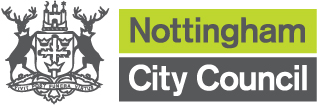 New Roads and Street Works Act 1991 – Section 58Notice of Substantial Road Works for Road PurposesNotice is hereby given that Nottingham City Council intends to carry out substantial works for road purposes in Bulwell, Nottingham.Subject to exemptions in the New Roads and Street Works Act 1991 and regulations under it, no Street Works may be executed within the prescribed restriction period.The Streets in which these works will take place are:Spruce Gardens (USRN 29006532)(Whole length)Spindle Gardens (USRN 29006527)(Whole length)Aspen Road (29006131)(Whole length)Works will affect substantial areas of:	CarriagewayWorks are expected to commence on:	21st February 2024Proposed completion date:		           29th February 2024Restriction period: 		                      24 months (28th February 2026)Dated 11th November 2023Enquiries about the above should be addressed to:Network Management, Loxley House, Station Street, Nottingham NG2 3NGEmail: highway.management@nottinghamcity.gov.uk